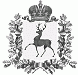 АДМИНИСТРАЦИЯ ЧЕРНОМУЖСКОГО СЕЛЬСОВЕТА  ШАРАНГСКОГО МУНИЦИПАЛЬНОГО РАЙОНА  НИЖЕГОРОДСКОЙ ОБЛАСТИРАСПОРЯЖЕНИЕот 06.05.2019г.								№ 04О выделении денежных средств       В целях финансового обеспечения расходов, предусмотренных решением сельского Совета Черномужского сельсовета от 19 декабря 2018 года № 21 «О бюджете поселения на 2019 год», выделить денежные средства в сумме 3000,00 руб. (Три тысячи рублей 00 коп)  за счет сметы расходов администрации сельсовета КОСГУ 226 на финансирование проведения выездного собрания в администрации Черномужского сельсовета в присутствии главы администрации Шарангского муниципального района 30 апреля  2019 года.Глава администрации						И.В.Алтаева